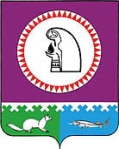 О закреплении за депутатами территорий городского поселения Октябрьское С целью более эффективной работы депутатов с избирателями, Совет депутатов городского поселения Октябрьское РЕШИЛ: Закрепить территории городского поселения Октябрьское за депутатами в следующем порядке:1.1. первый избирательный округ:- Анисимова Н.В. – ул.ул. Светлая, Связистов, Бичинева, Обская;- Демиденко М.С. – ул.ул. Шмигельского, Медицинская, пер. Школьный, Больничный;- Дорошенко Ф.Ф. – ул.ул. Мира, Свободы, Нагорная, Логовая;- Ельпин Е.Н. – ул.ул. 50 лет Победы, Кондинская, Сплавная;- Суханов В.В. – ул.ул. Чапаева, Фрунзе, Урманная;1.2. второй избирательный округ:- Бехметов В.Г. – ул. Ул.  Киприна, Зюзина, Лесная; п.Кормужиханка, с.Б.Камень;- Филатова Т.И. – ул.ул. Комсомольская, Дзержинского, Кирова, Пионерская, Гагарина;- Черкасова Л.Н. – ул. Ул. Сенькина, Калинина, Советская, Ленина, Рыбников, Титова.2. Установить четверг – днём приема граждан по личным вопросам.3. Считать утратившим силу решение Совета депутатов городского поселения Октябрьское от 14.12.2010 №117 «О закреплении за депутатами территорий городского поселения Октябрьское».	4. Опубликовать настоящее решение в газете «Октябрьские вести». Председатель Совета депутатовгородского поселения Октябрьское						Л.Н.Черкасова«___» __________________ 2012г.СОВЕТ ДЕПУТАТОВГОРОДСКОЕ ПОСЕЛЕНИЕ ОКТЯБРЬСКОЕОктябрьского районаХанты-Мансийского автономного округа - ЮгрыРЕШЕНИЕСОВЕТ ДЕПУТАТОВГОРОДСКОЕ ПОСЕЛЕНИЕ ОКТЯБРЬСКОЕОктябрьского районаХанты-Мансийского автономного округа - ЮгрыРЕШЕНИЕСОВЕТ ДЕПУТАТОВГОРОДСКОЕ ПОСЕЛЕНИЕ ОКТЯБРЬСКОЕОктябрьского районаХанты-Мансийского автономного округа - ЮгрыРЕШЕНИЕСОВЕТ ДЕПУТАТОВГОРОДСКОЕ ПОСЕЛЕНИЕ ОКТЯБРЬСКОЕОктябрьского районаХанты-Мансийского автономного округа - ЮгрыРЕШЕНИЕСОВЕТ ДЕПУТАТОВГОРОДСКОЕ ПОСЕЛЕНИЕ ОКТЯБРЬСКОЕОктябрьского районаХанты-Мансийского автономного округа - ЮгрыРЕШЕНИЕСОВЕТ ДЕПУТАТОВГОРОДСКОЕ ПОСЕЛЕНИЕ ОКТЯБРЬСКОЕОктябрьского районаХанты-Мансийского автономного округа - ЮгрыРЕШЕНИЕСОВЕТ ДЕПУТАТОВГОРОДСКОЕ ПОСЕЛЕНИЕ ОКТЯБРЬСКОЕОктябрьского районаХанты-Мансийского автономного округа - ЮгрыРЕШЕНИЕСОВЕТ ДЕПУТАТОВГОРОДСКОЕ ПОСЕЛЕНИЕ ОКТЯБРЬСКОЕОктябрьского районаХанты-Мансийского автономного округа - ЮгрыРЕШЕНИЕСОВЕТ ДЕПУТАТОВГОРОДСКОЕ ПОСЕЛЕНИЕ ОКТЯБРЬСКОЕОктябрьского районаХанты-Мансийского автономного округа - ЮгрыРЕШЕНИЕСОВЕТ ДЕПУТАТОВГОРОДСКОЕ ПОСЕЛЕНИЕ ОКТЯБРЬСКОЕОктябрьского районаХанты-Мансийского автономного округа - ЮгрыРЕШЕНИЕ«11»апреля20012г.№206п. г. т. Октябрьскоеп. г. т. Октябрьскоеп. г. т. Октябрьскоеп. г. т. Октябрьскоеп. г. т. Октябрьскоеп. г. т. Октябрьскоеп. г. т. Октябрьскоеп. г. т. Октябрьскоеп. г. т. Октябрьскоеп. г. т. Октябрьское